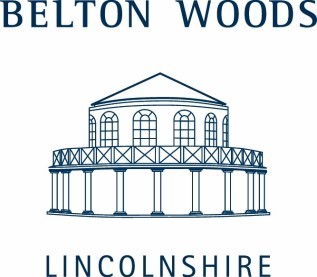 BELTON WOODS GOLF CLUB,   LADIES’ SECTION  ANNUAL GENERAL MEETING  MINUTES - TUESDAY 12th JANUARY 2021 AT 7:30PM  Officers Present:   Jules White		Past CaptainCommittee Present: 2.    Minutes of previous AGM (6th January 2020)  LM reported that the minutes from last year’s meeting had been made available via the noticeboards, the website, and emailed to all Lady Members. All Reports, Accounts, Proposals and Nominations for Committee and Officers have also been emailed to all Lady Members and invited guests.The minutes of the previous meeting were agreed as a true record, and duly signed by the Lady Captain.  3.     Matters Arising   LM asked members present if there were any matters arising from the minutes of the last AGM 6th January 2020.    There were no matters arising.  Lady Captain’s report  Men’s Captain Dave, Past Captain Graham, Past Captains, Lady Members, welcome to the Ladies Section AGM and thank you all for joining us this evening via zoom.Whilst deliberating over my report I looked back over last year's AGM minutes and smiled as I read the immediate Past Captain's comments:“I am honoured to stand before you all as Lady Captain but can say that the year has not been without its challenges.” Prophetic words indeed !It all started so well, February, the Valentine’s Day competition admirably well run on my behalf by the Vice Captains Sue Raynor and Dave Hitch. The weather was good which matched the turn-out.As March arrived so did the bad weather reducing the Winter Challenge to 3 rounds from 4 rather than 6. We managed the St Patrick’s Day Competition on the 16th March very much unaware that golf would be disappearing, all league fixtures, friendlies were cancelled as the world learned about Coronavirus … WhatsApp became our means of keeping in touch. Many thanks to Judi Downward for initiating the “Golf Ladies” group on April 1st. It was the best “April Fools” present ever!The early reopening of golf courses resulted in a burgeoning popularity of golf, it being one of the few sports to remain accessible. This introduced a whole new audience to the game, even dare I mention it waiting lists to join clubs!!Competitions resumed in July, albeit with no bunkers, no touching the flag stick, social distancing and no handshakes at the end of a round of golf. Trophy competitions were cancelled for the foreseeable future.Tier systems and Lockdown resumed after the summer, competitions taking a further hit, never mind the weather intervening.I would like to say a big thank to the Committee for all your support throughout the year it was much appreciated. Many thanks also to Jacqui who is leaving the committee after 3 years. Thank you for all your hard work.Special mentions to:Sue Raynor, for standing in for me, and for going above and beyond your duties as my Vice -Captain. Also updating the newsletter and Facebook page ensuring we can all keep up to date.To Liz our Honorary Secretary who set up our committee meetings using zoom ensuring “business as usual”. Likewise Trudi our Honorary Treasurer, how to collect funds presented its own challenges and extra work load. Last but not least, a very  big thank you goes to Becky, our Competition & Handicap secretary, the rearranging of events, running of fun competitions, WHS implementation and how to enter scores .How you find time for the day job I don't know ! There is so much work to do behind the scenes, just to ensure all competitions and events run smoothly.I would like to thank the staff in the pro shop, Matt, Tom and Rachel for all their help and support throughout the year, and also all the starters, the bar staff & hotel staff for their help and support under what have been very trying times.I would also like to thank Andy McEvoy and the greenkeepers for their continuous hard work in maintaining both courses under very testing circumstances.Captain's chosen Charity “The Stroke Association “My Captains year having been severely disrupted, charity contributions to the Stroke Association have been massively impacted. To date we have raised £1100.00 but still have some funds to come in. If you are able to make a contribution to this worthy cause, please do so as like so many charities they are struggling for donations in this most testing of times.
 We will present the cheque to The Stroke Association once all funds have been received. In conclusion, Ladies, thank you all for your unending help and support during the year. I would like to wish you all the very best for you and your golf in 2021. Sue, I hope you have a wonderful year as Captain of the Belton Woods Ladies Section with Jill Baggaley as your Vice Captain .I wish you both all the very best for your time in office.Honorary Secretary’s report  Lady Captain Kim, Men’s Captain Dave, Senior’s Captain Colin, Junior Captain Andrew, General Manager  Neal, Matt Bradley, Andy McEvoy, Iain, Past Captains, Lady members and guests, it is a pleasure to be able to talk to you this evening.This has been a very strange year! We started with considerable disruption to our diary caused by the truly awful, wet, playing conditions, with course closures and postponed games. Just as the spring appeared to be arriving, we were hit by the Covid-19 pandemic, firstly with bunkers out of play with no rakes, and then leaving the flags in place at all times, with an insert to stop the ball dropping to the bottom of the cup. This was swiftly followed by total lockdown. Most members of staff and greenkeepers were furloughed, leaving too few workers to keep our courses in full playing condition. May saw us being allowed to play in pairs, and gradually we were able to get back to a semblance of normality, all be it with all bunkers designated abnormal course conditions, play prohibited, as there were not enough greenkeepers to rake them and they were deemed to be dangerous, with linings and stones coming up from the base. Competitions resumed in July, but the committee took the decision that the state of the course precluded the running of trophy competitions. With a ban on using the computer in the corridor, and not handling cards for a 72 hour period we have had to introduce new sign in procedures, new payment methods, score entries and card verification. This has, in turn, forced us to revisit our operating procedures and bring us into the 21st century. The safety of our members raised concerns when the hotel opened again for gym, swimming, spa and the use of the Claret Jug. The strict controls imposed on numbers using the leisure changing rooms, including a one-way system, were not extended to our facilities and to begin with any lady needing the toilet was directed to use our changing room. Ladies and children were observed changing in our locker room- something that we were told not to do and this led to many complaints to the committee, which I passed on to the management. We sincerely appreciate the difficulties faced by hotel staff during this crisis and will help as much as possible, but would ask for consideration to be given to us as well. Entry to our locker room is via a narrow passage; the changing area is small, and we only have two toilets, close together, for our use. We appreciate that cleaning has been done more frequently but many ladies have not felt safe using our changing room. At least when we went into Tier 4, the changing rooms were closed, which alleviated the problem.All LWGA meetings have been cancelled this year, the AGM being run through email approval of reports and proposals by golf club representatives. The county handicap league did not take place this year: our fingers are crossed for a return to normal in 2021. As Sue said last year, entry forms for county competitions and golf club Am-Ams can be found in our changing room. Most clubs place their competitions on a site called Golf Empire and many Lincolnshire clubs also use the LWGA website. Also in our changing room is a book for ladies to write their comments and suggestions in, although during the pandemic I have asked ladies to email me direct with any problems.The pandemic has also coincided with one of the most momentous changes to golf that we have ever seen, namely the introduction of the World Handicap System and course ratings for every golf course world-wide. The golf authorities worked extremely hard to bring this system in from November 2nd as indeed has Becky. There are bound to be teething problems, so please bear with the committee as we try to iron them out! I should like to conclude by thanking Lady Captain Kim for her hard work in what has been an extremely difficult year and welcoming Sue to her new role as Lady Captain. Thank you to Jacqui who leaves the committee today after her three years. Thanks also to all my fellow committee members for all their help over the last year and especially to Sue for her hard work in keeping the website and Facebook page up to date and for her ongoing newsletters.Honorary Treasurer’s Report Welcome everyone ……… before I start my report I’d like to thank Liz for all her efforts in co-ordinating this meeting. We have all had to adapt to life using technology like we never would have imagined, but to Liz, you have done an amazing job arranging Zoom meetings and keeping everything up to date for the section alongside Becky who has also worked tirelessly to make our golf return enjoyable and varied, so a huge thank you to you both, it’s not been an easy feat it has to be said.Well where do I start….what a year!!With the constant interruption to our golfing fixtures it goes without saying things have not been NORMAL either in terms of competition income generated or expenditure this year. However, a big thank  you does go to each and every one of you for adapting to the necessary system of paying upfront directly into our Ladies Section’s account, it has certainly helped me overcome the challenges of collecting weekly competition monies.The financial situation has remained stable again this year confirmation that most of what we generate as a section from entry fees is actually paid directly back out in prizes. It has been wonderful to see by your participation in our monthly qualifiers and various fun competitions how important golf has been to our mental and physical well-being this year.  I hope that this will continue in the coming year/s and takes our ladies section from strength to strength.I hope you have all had a chance to look through the Ladies Section Financial Accounts for the year ending November 2020 in advance of this meeting. If anyone has any questions regarding the accounts I will gladly answer or find the answer for you but please just be mindful that approximately £400 of the final balance in the accounts is credited competition money you have paid in and not profit! My thanks once again go to Pauline Brumhead for auditing the accounts for the section. I have already passed on our thanks in the way of a small gift acknowledging our appreciation of her continued support for the ladies section.Many thanks and if there are no questions I’ll hand back to Liz now.Honorary Competition Secretary’s Report  Competitions2020 was a golfing challenge none of us expected.  We had so much to look forward to, but it just did not happen. We managed a few qualifying rounds, but trophy competitions were put on the back burner for a later date which did not come.  So, after a few months of Waltzing, Multiplying, Scrambling, and finally rounding the year of with a “Christmas shambles” we hoped to get some of our winter challenges played. Unfortunately, this was not to be either. There are only so many times you can reschedule a competition and sometimes we must accept defeat.I would like to thank all the ladies who continually supported the section and took part in as many as competitions as possible under the extreme circumstances.  To see your dedication and enthusiasm makes everything so worthwhile.We managed to complete the Hardy’s Challenge Trophy competition for 2019/2020 (albeit in the summer and not winter) and congratulations must go to Liz Milne and Paul Moules.  For 2020/2021 12 couples have entered the competition, but with players still in round one – its completion is looking doubtful.  I will keep you updated on this.The Daily Mail Foursomes qualifier was played in January and the winners were Steph Lee and Nikki Masson.  I am not aware of the plans going forward with this and will have to update you as we move into 2021.  Our Regional Medal finalist – Jill Baggaley from 2019 will again be put forward for 2021 finals. Details again to follow in due course.With the introduction of the WHS in November 2020 – it has given us an opportunity to look at how we structure our competitions.  After giving a lot of thought and consideration to our weekly competition set up, I proposed to run qualifying competitions for our Stablefords, and Medals on both Wednesdays and Saturdays as opposed to the alternate day competitions.  This does not take away the fact that Saturday remains the main day for the lady’s section but gives an opportunity to play more qualifiers.The Committee discussed running competitions throughout the winter, and it was agreed that the medals would still not be played during the winter months but stablefords would continue.  This was approved by the Committee back in November 2020.  This means that ladies are then given the option to enter the competition both days if they so wished, and therefore submitting more cards towards their handicap index throughout the year.   The bookings on HDID for qualifying competitions will therefore be for competition players only.WHS (World Handicapping System)At the beginning of November 2020, the new WHS was introduced.  The transition of all handicap records was completed, and all the ladies should now be allocated their new Handicap Index and be aware of the slope rating (Woods / Lakes Course) for calculating their playing handicaps.The Handicap Index (your own personal handicap – wherever you choose to play) is calculated on the average of your best 8 scores of your last 20 rounds.  This gives an accurate representation of any player’s ability.  If you had not played 20 rounds at the migration of your handicap record a calculation would have been made by the WHS based on the scores submitted.  Please see the below chart of new handicap allowances which was also brought into effect with the new WHS.  These allowances along with the slope rating for the specified course and competition that is booked - will be calculated on entering your name into HDID.  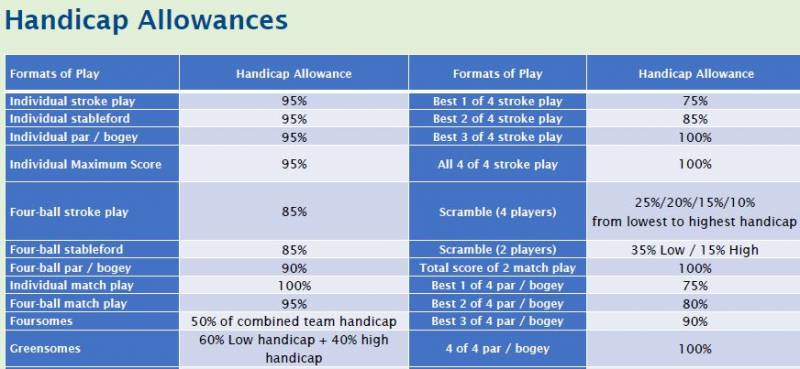 Casual RoundsWHS encourages you to submit as many rounds as possible, which is then reflected in the handicap index for each player.Please see the attached guidelines for both registering a casual round and score entry after your round is completed.   (separate sheet)A final note – I would like to thank our Lady Captain Kim for her continued support throughout a really challenging year and Liz for the absolute dedication she gives to our lady’s section.I wish Sue, our incoming Lady Captain all the best for what I am sure will be a great year once we get going again.Casual Rounds The Club have enabled a new feature on ClubV1 / HDID to include scores for casual rounds to be submitted.This replaces the previous supplementary card and allows players to submit a card for qualifying purposes.  The cost remains the same of £2 per card – but there is no limit to how many cards you can submit.The round must be played under qualifying conditions following R&A rules.  Your intention to submit a casual round score must be registered with the competition secretary before play and your score must be entered on the same day after completion of your round.Procedure for entering a Casual RoundLog into HDID and go to “Today’s Golf”Choose “Sign in” for a casual roundSelect “qualifying score” for this to be recognised for handicap purposesSelect the course 9/18 holes and whether you are playing a stableford or medal round You are now signed in and expected to return a score.Score entryLog into HDID – “Today’s Golf” - casual round – score entrySelect a “Marker” or type in the name of the person who marked your card.Enter your score hole by hole as instructed – It will let you know your score has been accepted.Sign your online card / scorecard should be signed already by yourself and markerOnce your score has been submitted after your round, this will be logged as a casual round and the competition secretary will be able to see you have played this round on ClubV1 as an administrator.Your card needs to be placed in the lady’s competition box and a copy sent by text/WhatsApp/email to competition secretary.   The Treasurer will be notified at this point to deduct £2 from your competition funds.Any round that is signed in at the same time as score entry will be not counted.  This is a breach of rules for score entry.  Any queries regarding this process – please discuss with the Competition/Handicap Secretary.The WHS system runs overnight and this score entry will be picked up and logged against your handicap index record.The competition secretary will see these entries as an administrator and a report will be run on a regular basis.QUESTIONS FOR THE COMMITTEEI am interested to know if there are any thoughts on how we plan to run the GOY and maybe Joan Boycott competitions now that there are 2 separate stableford and medals - Wed and Sat.  Lorraine RobertsonAnswer: “The committee is in the middle of revamping the handbook and all our procedures with the introduction of the WHS. With regard to Joan Boycott, in the event of a lady playing both Wednesday and Saturday competitions, the best score will be the one that is accepted for that month.The committee is still considering the fairest way to decide GOY”One point I would like to raise concerns additional cards for handicap purposes.I think with the new system in place we should encourage ladies to submit scores whenever possible and make it easier to do so. I don’t know how other ladies feel about this – may it be easier if we don’t have to let Trudi and Becky know in advance? Could we perhaps just submit a card after we played socially with a marker and a small payment (50 pence or £1) is deducted automatically? I don’t think we should charge the same fee of £2 as we do for a competition. Steffi HeyAnswer: “It is easy to register for a casual round of golf! However, this must be done before going out to play and the rules of golf must be adhered to at all times during the round. We ask that you inform Becky by text, WhatsApp or email of your intention to play and Becky will inform Trudi to take payment. You must also sign in through HowDidIDo on “Today’s Golf” to register your intentions.We feel it is very reasonable to pay a small charge for submitting a card, just as we did previously for supplementary cards. This income goes to support the section, which only generates income through the competitions that we run. It is important that Trudi knows when a lady has played so she can take payment and subsequently warn people if they have insufficient funds to pay for competitions. Please remember that we now have the option of playing in two Medal competitions from March to November, and two Stableford every month, as well as the other competitions in the playing season.”Following this answer Steffi re-iterated her belief that the WHS should encourage players to submit cards whenever they went out to play, and felt that charging £2.00 per card would discourage this. Ailsa Lines agreed with this point. Becky explained that the only income the ladies section receives is from competition entries; under the old system ladies paid £2.00 to submit a supplementary card and this is no different. LM restated the committee’s decision, pointing out that there has been no opportunity since the introduction of the WHS to see how casual rounds can work. The committee will keep a watching brief on casual rounds once normal golf resumes and review if necessary.Reports from Hotel ManagementNeal Holloway, General Manager Belton WoodsThank You for inviting me to speak at your AGM, even if virtually and I am only sorry that I am not able to meet you all in person. So, what do you need to know about me…?As you know my name is Neal Holloway and I am the new GM at Belton Woods. I promise straight away that you have me for a while as I know you have seen a few over the last few years! Yes, I do play and love watching golf although haven’t early had time over the last 10 years or so but would love to think that I could still shoot in the mid 90’s without any practise! Hopefully I will get more of an opportunity to play here.My golfing idol was Seve so that gives you a good idea of my age! I’ll tell you in person which football team I support!I have spent my life in hotels coming through the F&B route, from Executive Chef, F&B Director to General Manager; I have worked in operations from 200 to 900 rooms so I would like to think I have seen a lot in my time, but this is my first time at a golf resort.I know that the course (and maybe yourselves) have not been looked after as well as they should have in the past but I will endeavour to do as much as I can to improve this situation!So what are the plans for golf?My synopsis is having not played or even walked the course thoroughly yet as I alluded to earlier is that the course is in poor condition for a few reasons, general soil type, under-investment, being overplayed, lack of machinery to allow green keeping teams to be effective, allowing second best.SO….Planned Golf Investments 2021	Machinery						Course             2x Greens Mowers			Tees, Greens, Paths,	             1x Tees Mower 				                   Aesthetics             2x Fairway Mowers             2x Utility Vehicles with all attachments etc	           2021 £47.5k             2x Rough Mowers						2022 £50.5k             1x Green Turf Iron						2023 £61.5kPlanned Hotel Improvements 2021	Hotel						SpaGastropub to replace Stanton’s 				New Treatment RoomsIncluding outside seating areaSmall improvements to Claret Jug			New Spa Dining Areaespecially furnitureImproved aesthetics of all entrances		Design and aesthetic improvementsPlus numerous other smaller projects		Spinning StudioAGM Golf Report 2021 Matt BradleyThis year has been a very difficult year for all. Since Lockdown, a lot of work has happened behind the scenes by Belton Woods and the committee to bring members competitions, social golf and a fantastic course to play on. I think you would all agree back in March/April we could not see this happening.The golf team has changed a great deal since the 2020 AGM, Alex our previous DOG moved onto pastures new, becoming the General Manager at Deanwood Golf Club in Wigan. The manager’s role has not been filled, but I have taken on extra responsibility and covered the position. Tom has been continually working very hard being the membership advisor, but in fact acting as my number 2, I would like to thank him for the continued hard work and support he has given me. Rachel came back for a few months even being heavily pregnant and worked very hard within our small team. She gave birth to a healthy boy called Harvey in early October, and hopefully will be returning in June/ July 2021. Final mentions go to Jordan for helping at such short notice and he is now a very valuable part of our team. As well to Chris, Roger, Graham, Will and Tristan for their help on the course, starters hut and on the range. Andy and his Green staff have worked tirelessly before, during and after lockdown to present the course in the best condition possible.  Membership is very strong with 654 members, we have seen a big increase in members since coming back in May, the exact number is unknown due to the previous system being very wrong, and the offerings, which were previously on offer. Tom has worked tirelessly to get the membership system back on track with membership rates and membership details. We do intend to be much more proactive with communication to the membership, with weekly newsletters, member’s only events and social events (where possible). The golf shop has had their brands signed off for 2021, with new brands being introduced including Lyle and Scott, Bushnell and Taylormade being among them. However, continuing to work with Under Armour, Footjoy, Titleist, Motocaddy, Callaway and Rohnisch. The members’ only 20% discount for December worked a great deal and will be looked at doing again. I would like to thank Graham (men’s captain), Kim (lady captain), John (senior captain) and Rob (secretary) and the committee for all their continued support and hard work. I think we have a very good working relationship, as we look to further improve this fantastic club. Finally good luck to incoming captains David, Sue, Colin and Andrew, as we look forward to 2021! 2020 AGM Questions Pin positions sheet are available at request in the golf shop. These were taken off the cards as many members and guests used to discard this section of the scorecard. Unfortunately due to the staffing levels, there was no real system on the pin positions this year but this will be brought back at the start of the 2021 season. As we don’t have Front, middle and back positions we have now decided to stock Bushnell GPS’s and lasers, which we feel best suits Belton Woods. QUESTIONS TO HOTEL MANAGEMENTI have read the proposed improvements to Belton Woods as laid down in the General Manager’s report.Why is there money being spent on the Spa facilities, so soon after the extensive upgrading which took place within the last 5 years at a cost of over £30,000.There is no mention of any desperately needed improvements to BOTH golf changing rooms.Particularly in the Ladies’ changing room where the shower cubicles are never used because of their unsanitary state and the provision of only two toilets – why not remove the showers and install an additional toilet.The actual floor area available to change in is wholly inadequate, particularly when there are inter-club events – remove at least half of the wall lockers (which are never used), this would at least give more space.Finally, there is no facility to escape a fire in the Ladies’ changing room, surely this is a Health and Safety Issue?     Christine Birkett2. Please can we have an assurance that the eco-toilets will be removed as soon as possible and that a purpose built facility will be built on the course as soon as possible?The Ladies changing room is not fit for purpose. It is also dangerous, with no ventilation to the outside, and no fire door. Please can we have action on these issues?Pat Hall, Trudi Galloway3. The course is extremely untidy, with litter, including beer cans and bottles, strewn all over. I appreciate that there are very few green keepers working, but even before they were furloughed there was very little attempt to keep the course tidy and free from litter. Also, please can the large bales of hay/straw be removed?Wendy Stewart 4. We lost over a third of our changing room when the spa was refurbished 5 years ago. We have inadequate toilet facilities, no towel dispenser, no fire exit, no ventilation and 3 showers that are used infrequently, and therefore smell, as water collects in the drain traps. The changing area is small, with too many lockers, most of which are locked, and the keys have all disappeared. Cleaning appears to take place during the night, Mondays to Fridays, when the heaviest usage is at the weekends. The ladies section has been asking for something to be done for 5 years, and we are consistently ignored. Yet we see that you are intending to spend more money on the Spa, which was revamped less than 5 years ago and the Claret Jug, which had a make-over less than a year ago. We feel that this is insulting to the lady members, who must bring in over £80,000 per annum to the hotel in membership fees. Please will you look at some sort of refurbishment of our changing room as an absolute priority?Kim Davies, Lady Captain, Sue Raynor, Lady Vice-Captain, and Liz Moses, Hon Sec Ladies Section 5. How are golf bookings organised to minimise the impact of slow play? What further measures can the club implement to ensure that slow play does not frustrate a round of golf, especially at weekends?Jill Baggaley6. When can we expect our bunkers to be back in play?      Liz MosesAnswer from Neal Holloway, GM:  “There is £9k in the budget for improvements to the changing rooms. There is no health and safety requirement for a fire escape from the ladies changing room. The GM will look at removal of some lockers to give a larger floor space and redecoration and carpeting. The basins and surrounds will be changed and a paper towel dispenser installed.If the previously condemned on-course toilets are removed there will be no money available for a purpose built facility. The provision of litter bins on the course will be increased and they will be emptied on a regular basis. It is too wet at present for the bales to be removed, but they will be taken away as soon as possible. With regard to slow play there were no complaints in the summer of 2020, and during busy times there is a starter on duty.” Wendy Stewart pointed out that lost balls in the long rough when play first resumed following lockdown 1 resulted in many hold-ups. Matt Bradley stated that during busy times there would always be a starter on duty, and that the drinks buggy driver would also act as a marshal. LM asked about a course marshal, but when given the choice of an extra greenkeeper or a marshal, all present agreed that another greenkeeper was more important.The GM stated that he realised how important it was to get bunkers back into play. All greenkeepers were furloughed for another 2 weeks and then they would be working to get the courses fit for playing, and doing as much maintenance as possible before golfers were allowed out again. Work would commence on Lakes first to get bunkers back into play. There are plans to improve the bunkers and remove the revetment faces.9.  Election of Officers and Committee Members  LM reminded ladies of the proposals for election of Officers and Committee Members, as follows  Lady Captain – Sue RaynorVice-Captain – Jill Baggaley(to be ratified) Honorary Secretary – Liz Moses  Honorary Treasurer - Trudi Galloway  Honorary Handicap & Competition Secretary - Becky Foster  Ex Officio Member and Past Captain – Kim Davies (retiring Captain) Committee Member – Jan MachinMembers still serving:Committee Member - Caroline Hills Committee Member - Stephanie Lee Committee Member – Chris ReynoldsLM called the room to a mass vote for the above proposed election of Officers and Committee Members.  She asked for objections, she asked for abstentions.  There were no objections or abstentions and the vote was carried and the newly elected members were welcomed to the committee.KD virtually presented the Lady Captain’s badge to Sue Raynor  SR virtually presented the Vice Captain’s badge to Jill BaggaleyJW virtually presented Kim with her Past Captains badge and LM virtually presented Kim with a bouquet of flowers on behalf of the committee with thanks for her year as Lady Captain. SR then announced her charity for her captaincy year as 'Support Dogs'. The charity train and provide assistance dogs to those suffering from Epilepsy, children with Autism and the physically disabled. More information is available on the ladies section website. ProposalsThere were two proposals, both to the constitution, both nominated and seconded by members of the committee. These had been circulated to the membership in advance of the meeting and read as follows:OBJECTS: Change to read:To enforce the World Handicapping System (WHS), uphold the rules of England Golf, CONGU and all local rules of the Belton Woods Golf Club. Proposed Liz Moses, seconded Becky Foster November 5th 2020MANAGEMENT: Change to read: CAPTAIN “In order to assist with the expenses of her year, the Lady Captain will be given £250 at the beginning of her term of office” Proposed: Trudi Galloway, seconded Liz Moses 5th November 2020These were voted on and passed unanimously by the members present.11.  Any other business  LM reminded everyone that Pat Hawcroft would be running the postponed Ladies away trip on 1st and 2nd August to Hollins Hall. There are still spaces available.There being no other business LM thanked everyone for attending and reminded all to “Stay Safe”. The AGM closed at 8.19pmSigned:  	  	  	  	  	  	  	  	Date:   	  	  LADY CAPTAIN – Sue RaynorKim Davies  Lady Captain Sue Raynor  Vice CaptainLiz MosesHonorary Lady Secretary Becky Foster  Honorary Lady Handicap & Competition Secretary Trudi GallowayHonorary TreasurerSteph Lee 	 	Committee Member Jacqui Francis 	Committee Member Caroline Hills 	Committee MemberChrissy Reynolds     Committee MembersSteph Lee 	 	Committee Member Jacqui Francis 	Committee Member Caroline Hills 	Committee MemberChrissy Reynolds     Committee MembersMembers Present:                                            Guests:Jill Baggaley             Imelda Robinson                 Dave HitchMelita Copley           Wendy Stewart                    Graham BellKathy Donnelly                                                     Paul PerrinHelle Fentem                                                        Colin Musson                                         Pat Hawcroft                                                         Andrew MulhallSteffi Hey                                                              Iain FultonShirley King                                                           Neal HollowayAilsa Lines                                                             Matt BradleyJan Machin                                                            Lesley PerrinLorraine Robertson  LM opened the meeting and welcomed everyone to the first ever Zoom AGM.1.  	Apologies  Apologies were received from:Ginny Dixon              Linda Tytherley                         Frances DonaghyFrancis Tucker          Elisabeth Isles                           Pat HaynesHnin Shein                Pat Hall                                      Jan StevensonJudi Downward         Jackie Brooks             Valerie Bowes           Chris Birkett                              Jane Forbes              Yvonne WalkerJanet Thurlow            Jen Hallett                     Rita Cooper               Gaynor Palframan   